บันทึกข้อความ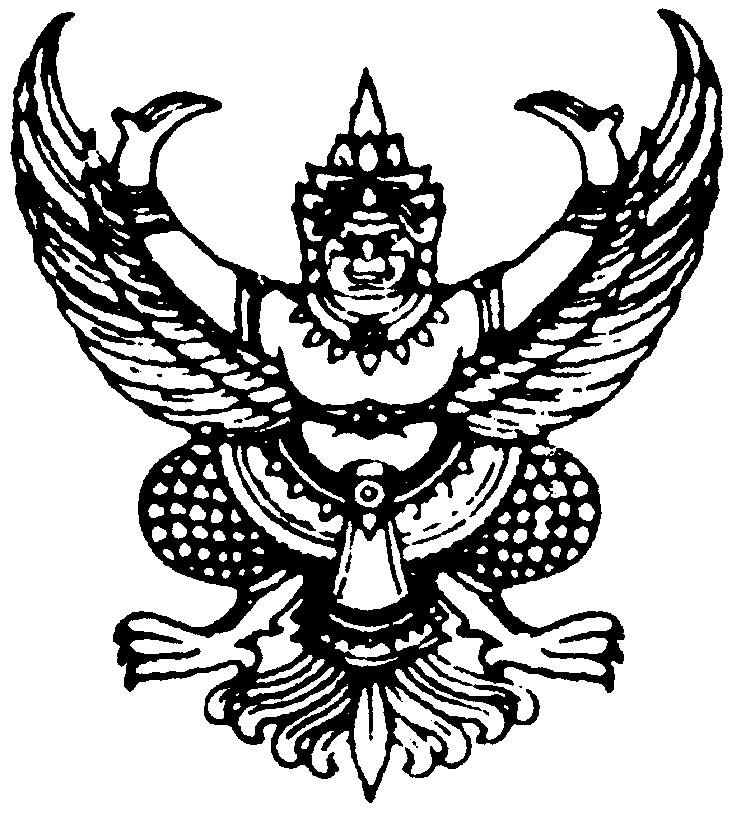 ส่วนราชการ สาขาวิชา                                                            คณะเทคโนโลยี  มหาวิทยาลัยราชภัฏอุดรธานี   โทร.                   .ที่                                                                                      วันที่                   	          .เรื่อง   รายงานขอซื้อ	                                                                                                                                                 .เรียน  คณบดีคณะเทคโนโลยีด้วยสาขาวิชา                                               มีความประสงค์จะซื้อ                                                              .จำนวน           รายการ เพื่อนำไปใช้ในราชการโครงการ                                                                                                       .โดยวิธีเฉพาะเจาะจง ซึ่งมีรายละเอียด ดังต่อไปนี้	๑. เหตุผลความจำเป็นที่ต้องซื้อ คือ เพื่อให้เป็นไปตามแผนที่ตั้งไว้ในโครงการ                                                        .ซึ่งมีความจำเป็นต้องดำเนินการตามโครงการฯ จึงจำเป็นต้องขออนุญาตจัดซื้อ	๒. รายละเอียดคุณลักษณะเฉพาะของพัสดุที่จะดำเนินการจัดซื้อ  ตามเอกสารดังแนบ	๓. ราคากลางของพัสดุที่จัดซื้อ  เป็นเงิน                         บาท (   			  	               )	๔. วงเงินที่จะซื้อ  วงเงินงบประมาณที่ได้รับการจัดสรรเป็นงบประมาณที่ได้จาก(   ) เงินงบประมาณแผ่นดิน   (   ) เงินรายได้บำรุงการศึกษา   (   ) รายได้อื่นๆ                             ประจำปีงบประมาณ  พ.ศ.               .เป็นเงิน                               บาท (                                                                   )	๕. กำหนดเวลาที่ต้องการใช้พัสดุนั้น  ภายใน              วัน  นับถัดจากวันลงนามในสัญญา	๖. วิธีที่จะซื้อและเหตุผลที่ต้องซื้อ โดยวิธีนั้น ดำเนินการด้วยวิธีเฉพาะเจาะจง เนื่องจาก การจัดซื้อจัดจ้าพัสดุ ที่มีการผลิตจำหน่าย  ก่อสร้าง หรือให้บริการทั่วไป และมีวงเงินในการจัดซื้อจัดจ้างครั้งหนึ่งไม่เกินวงเงินตามที่กำหนดในกฎกระทรวง	๗. หลักเกณฑ์การพิจารณาคัดเลือกข้อเสนอ การพิจารณาคัดเลือกข้อเสนอโดยใช้ เกณฑ์ราคา	๘. ข้อเสนออื่นๆ	๘.๑ เนื่องจากการจัดซื้อจัดจ้างในครั้งนี้  มีพัสดุที่ผลิตในประเทศ แต่หน่วยงานมีความจำเป็นต้องใช้พัสดุที่ผลิตหรือนำเข้าจากต่างประเทศและมีราคาต่อหน่วยไม่เกิน  ๒ ล้านบาท  อำนาจอนุมัติเป็นของหัวหน้าหน่วยงานของรัฐตามนัยหนังสือ คณะกรรมการวินิจฉัยปัญหาการจัดซื้อจัดจ้างและการบริหารพัสดุภาครัฐ ด่วนที่สุด ที่ กค(กวจ) ๐๔๐๕.๒/ว ๗๙  ลงวันที่ ๓๑ มกราคม ๒๕๖๕	๘.๒ เพื่อให้การปฏิบัติงานจัดจ้างครั้งนี้  เป็นไปตามระเบียบกระทรวงการคลังว่าด้วยการจัดซื้อจัดจ้างและการบริหารพัสดุภาครัฐ พ.ศ. ๒๕๖๐ จึงขอแต่งตั้งให้	๑.                                                       เป็นผู้สั่งซื้อ	และผู้ตรวจรับพัสดุ	๑.                                                       ประธานกรรมการ	๒.                                                       กรรมการ	๓.                                                       กรรมการและเลขานุการ	จึงเรียนมาเพื่อโปรดพิจารณา หากเห็นชอบขอได้โปรดอนุมัติให้ดำเนินการจัดซื้อโดยวิธีเฉพาะเจาะจงตามรายละเอียดรายงานดังกล่าวข้างต้น						     ลงชื่อ                                               .						            (                                              )							               เจ้าหน้าที่เห็นควรอนุมัติให้ดำเนินการตามรายละเอียดดังกล่าวข้างต้น                 (นางสุภัสสร  จันทร์ศรีสุคต)                      หัวหน้าเจ้าหน้าที่                   .........../.........../...........เรียน เห็นควรอนุมัติให้ดำเนินการตามรายละเอียดดังกล่าวข้างต้น	(    ) เห็นชอบ							(    ) ไม่เห็นชอบ เนื่องจาก			        .							- มอบหมายให้เจ้าหน้าที่พัสดุดำเนินการตามระเบียบฯ ต่อไป         (ผู้ช่วยศาสตราจารย์ ดร.สุนันท์  นวลเพ็ง)                 รองคณบดีคณะเทคโนโลยี                                                           .........../.........../...........				              (รองศาสตราจารย์ ดร.สุนทร  สุทธิบาก)								          คณบดีคณะเทคโนโลยี								         .........../.........../...........ใบสั่งซื้อผู้ขาย	 (บริษัท/ห้าง/ร้าน)	 .		ใบสั่งซื้อเลขที่                             /๒๕                 .ที่อยู่	                                                                              .   	วันที่                                                              .โทรศัพท์                                                                             .		ส่วนราชการ คณะเทคโนโลยี มหาวิทยาลัยราชภัฏอุดรธานีเลขประจำตัวผู้เสียภาษี                                                            . 		ที่อยู่ ๒๓๔ หมู่ ๑๒ ตำบลสามพร้าว อำเภอเมืองอุดรธานีเลขที่บัญชีเงินฝากธนาคาร                                                        .		จังหวัดอุดรธานี  ๔๑๐๐๐ชื่อบัญชี                                                                              .		โทรศัพท์ ๐๔๒-๒๑๑๐๔๐ - ๕๙ ต่อ ๑๖๑๔, ๓๔๘๙ธนาคาร                                                                              .          ตามที่ (บริษัท/ห้าง/ร้าน)                                                      ได้เสนอราคาไว้ต่อ คณะเทคโนโลยี มหาวิทยาลัยราชภัฏอุดรธานีซึ่งได้รับราคาและตกลงซื้อ ตามรายการดังต่อไปนี้การสั่งซื้ออยู่ภายใต้เงื่อนไขต่อไปนี้๑. กำหนดส่งมอบภายใน                      วัน นับถัดจากวันที่ผู้ขายได้รับใบสั่งซื้อ๒. ครบกำหนดส่งมอบวันที่                                                                 ./๓. สถานที่ส่งมอบ          .- ๒ -๓. สถานที่ส่งมอบ มหาวิทยาลัยราชภัฏอุดรธานี๔. ระยะเวลารับประกัน          -           ปี           -          เดือน๕. สงวนสิทธิ์ค่าปรับกรณีส่งมอบเกินกำหนด โดยคิดค่าปรับรายวันในอัตราร้อยละ  ๐.๑๐ ของราคาสิ่งของที่ยังไม่ได้รับมอบ๖. ส่วนราชการสงวนสิทธิ์ที่จะไม่รับมอบถ้าปรากฏว่าสินค้ามีลักษณะไม่ตรงตามรายการที่ระบุไว้ในใบสั่งซื้อ กรณีนี้ ผู้ขายจะต้องดำเนินการเปลี่ยนใหม่ให้ถูกต้องตามใบสั่งซื้อทุกประการ๗. การประเมินผลการปฏิบัติงานของผู้ประกอบการ หน่วยงานของรัฐสามารถนำผลการปฏิบัติงานแล้วเสร็จตามสัญญาหรือข้อตกลงของคู่สัญญา เพื่อนำมาประเมินผลการปฏิบัติงานของผู้ประกอบการหมายเหตุ :๑. การติดอาการแสตมป์ให้เป็นไปตามกฎหมายรัษฎากร หากต้องการให้ใบสั่งซื้อมีผลตามกฎหมาย๒. ใบสั่งซื้อสั่งจ้างนี้อ้างอิงตามเลขที่โครงการ                    -/๒๕                ซื้อ                                                                       .                                                                                                                                                  โดยวิธีเฉพาะเจาะจง								     ลงชื่อ                                         ผู้สั่งซื้อ                                                                                                                  (                                        )								     ตำแหน่ง                                     .								     วันที่                                          .								     ลงชื่อ                                         ผู้รับใบสั่งซื้อ                                                                                                                  (                                        )								                            ผู้ขาย								     วันที่                                          .- ทราบ/เห็นชอบ- มอบหมายให้เจ้าหน้าที่พัสดุดำเนินการตามระเบียบฯ ต่อไป      (                                                                )                        คณบดีคณะเทคโนโลยีใบเบิกที่                              .(   ) งบคณะ    (   ) งบสาขาวิชาใบเบิกพัสดุคณะเทคโนโลยี มหาวิทยาลัยราชภัฏอุดรธานีขอเบิกวัสดุ เพื่อใช้ในราชการวันที่              เดือน                             พ.ศ.               .	ข้าพเจ้า                                                       ตำแหน่ง                                                              .ปฏิบัติหน้าที่ในสาขาวิชา                                                                                                               คณะเทคโนโลยีเพื่อไปใช้ในราชการ                                                            รายวิชา                                                                 .มีความประสงค์ขอเบิก                   วัสดุสำนักงาน                           วัสดุเฉพาะทางเพื่อไปใช้ในกิจการสาขาวิชา                                                                      โดยข้าพเจ้าจะขอรับผิดชอบตามระเบียบกระทรวงการคลัง ว่าด้วยการจัดซื้อจัดจ้างและการบริหารพัสดุภาครัฐ พ.ศ. ๒๕๖๐ ทุกประการและได้รับสิ่งของตามรายการนี้ไปเรียบร้อยแล้ว ตั้งแต่วันที่                  เดือน                                         พ.ศ.                    หากสิ่งของที่ข้าพเจ้ารับไปเกิดสูญหายขึ้น ข้าพเจ้ายินยอมให้หักเงินเดือนชดใช้ตามที่มหาวิทยาลัยกำหนดครบเท่าราคาซื้อลงชื่อ                                                 ผู้ขอส่งซื้อ                      ลงชื่อ                                                      .      (                                                )                                        (                                                     )                                                                                                                หัวหน้าสาขาวิชาลงชื่อ                                                 ผู้รับของ                        ลงชื่อ                                                      .      (                                                )                                                  (นางสุภัสสร  จันทร์ศรีสุคต)                                                                                                          หัวหน้าพัสดุคณะเทคโนโลยีฎีกาที่                                                     .ใบปะใบเสร็จ๑. ข้าพเจ้าได้ตรวจสอบสิ่งของตามใบสำคัญครบตรงจำนวนและได้ลงบัญชีพัสดุมหาวิทยาลัยราชภัฏอุดรธานีไว้ถูกต้องแล้ว    เล่มที่                          หน้าที่                                  (ลงชื่อ)                                                           เจ้าหน้าที่พัสดุ๒. จำนวนเงินตามใบสำคัญนี้ ข้าพเจ้าได้รับเงินถูกต้องแล้ว						      (ลงชื่อ)                                                            ผู้รับเงิน                                                                                     (                                                            )ลำดับที่รายการจำนวนหน่วยราคาต่อหน่วย(บาท)จำนวนเงิน(บาท)รวมเป็นเงินรวมเป็นเงินภาษีมูลค่าเพิ่มภาษีมูลค่าเพิ่มรวมเป็นเงินทั้งสิ้นรวมเป็นเงินทั้งสิ้นที่รายการ(รายละเอียด, รูปแบบ, ลักษณะ, ยี่ห้อ)จำนวนหน่วยหน่วยละ(บาท)หน่วยละ(บาท)จำนวนเงิน(บาท)จำนวนเงิน(บาท)หมายเหตุ(ชื่อร้านที่จัดซื้อ -เบอร์โทรศัพท์)รวมเป็นเงินทั้งสิ้นรวมเป็นเงินทั้งสิ้นรวมเป็นเงินทั้งสิ้นรวมเป็นเงินทั้งสิ้น